Leading induction for a positive workplace culture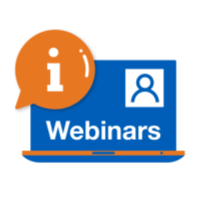 Skills for Care’s Registered manager webinarThursday 6 June 2024Here are some useful links and websites for more information. All our recorded registered manager webinars on a variety of topics, including this one, can be found on our website. __________________________________________________________________Resource linksSkills for Care Induction toolkitA positive workplace culture toolkitEffective supervision guide International recruitment toolkitValues-based recruitmentSafer employment guideDigital Skills FrameworkKeep up-to-dateSupport in your areaSocial media:LinkedInFacebookTwitter